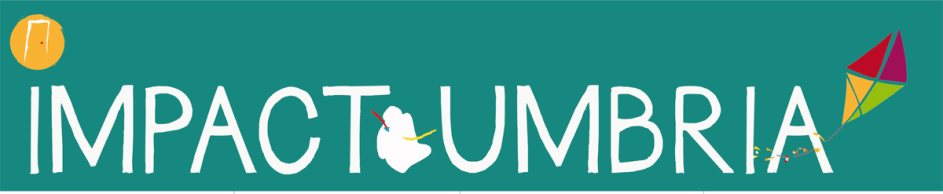 ATTESTATODa compilare ad intervento avvenuto(a cura dell’ente richiedente)Timbro eFirma del RichiedenteDa compilare ad intervento avvenuto(a cura dell’Agenzia Regionale di Mediazione Culturale)Data Intervento:Nome mediatore:VALUTAZIONE SERVIZIO                                               COMMENTI ____________________________________________________________________________________________________________________________________________________________Corrisponde scheda utente numero:Ore di mediazione realizzate N°: